Satellite Tracking Log              Satellite:___________________ 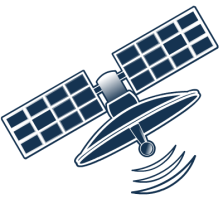 Date of Tracking:_______________________   Tracker: ________________________________TimeLatitude (o)Longitude(o)TimeLatitude (o)Longitude(o)